Рекомендации по организации образовательной деятельности для родителей воспитанников старшей группы №7 МАДОУ «Детский сад №104 комбинированного вида», находящихся в условиях самоизоляции.Время каждой деятельности: 25 минут.Перерыв между деятельностью: 10 минут.Понедельник1Лепка.«Самолет»Необходимые материалы: Иллюстрации с изображением атрибутики праздника День Победы;  иллюстрационный материал: рисунок самолёта, картина с изображением самолёта, игрушки самолеты; пластилин, стеки, основа, салфетки.  Рекомендации к проведению: Побеседуйте с ребенком о празднике День Победы, об уважение к ветеранам. Вместе с ребенком поработать над  создании образа предмета, используя конструктивный способ лепки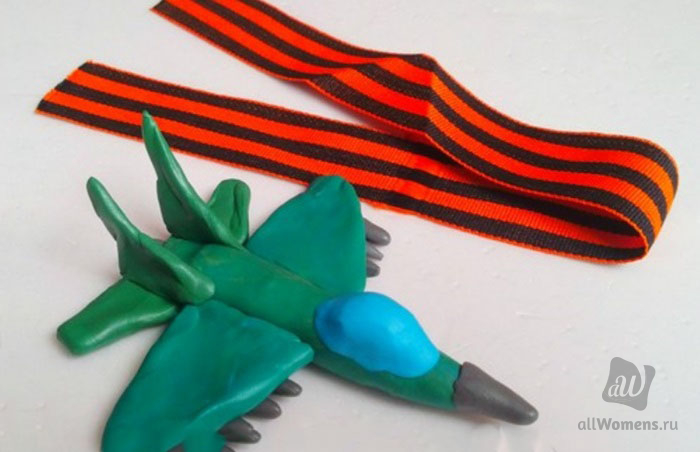 МузыкаМузыкально- ритмическое движение: «Мячики» Е. Железноваhttps://ru357.iplayer.info/q/%D0%B2%D0%B5%D1%81%D0%B5%D0%BB%D1%8B%D0%B9+%D0%BC%D1%8F%D1%87%D0%B8%D0%BA+%D0%B6%D0%B5%D0%BB%D0%B5%D0%B7%D0%BD%D0%BE%D0%B2%D0%B0/выполняем движения с мячикомСлушание музыки:  «Шуточка» В. Селивановаhttps://audio-vk4.ru/?mp3=%D0%A1%D0%B5%D0%BB%D0%B8%D0%B2%D0%B0%D0%BD%D0%BE%D0%B2+%E2%80%93+%D0%A8%D1%83%D1%82%D0%BE%D1%87%D0%BA%D0%B0слушаем с ребенком предложенное произведение.Вторник.Математическое развитие.Рекомендации по проведению:1. Предложите  ребенку  пересчитать предметы и соединить с нужной цифрой. 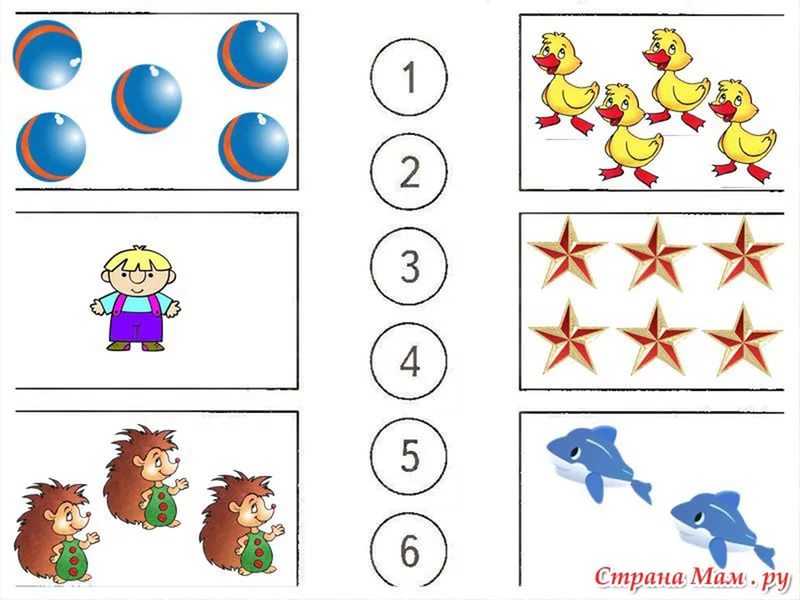 2.Предложите ребенку игру  «Числа соседи».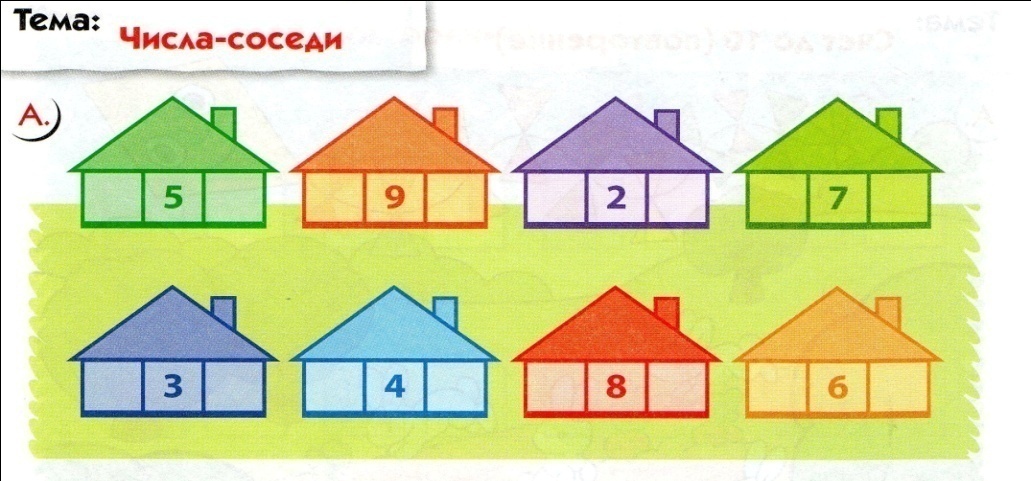 3.Предложите ребенку  игру : «Поставь знаки  больше , меньше, равно».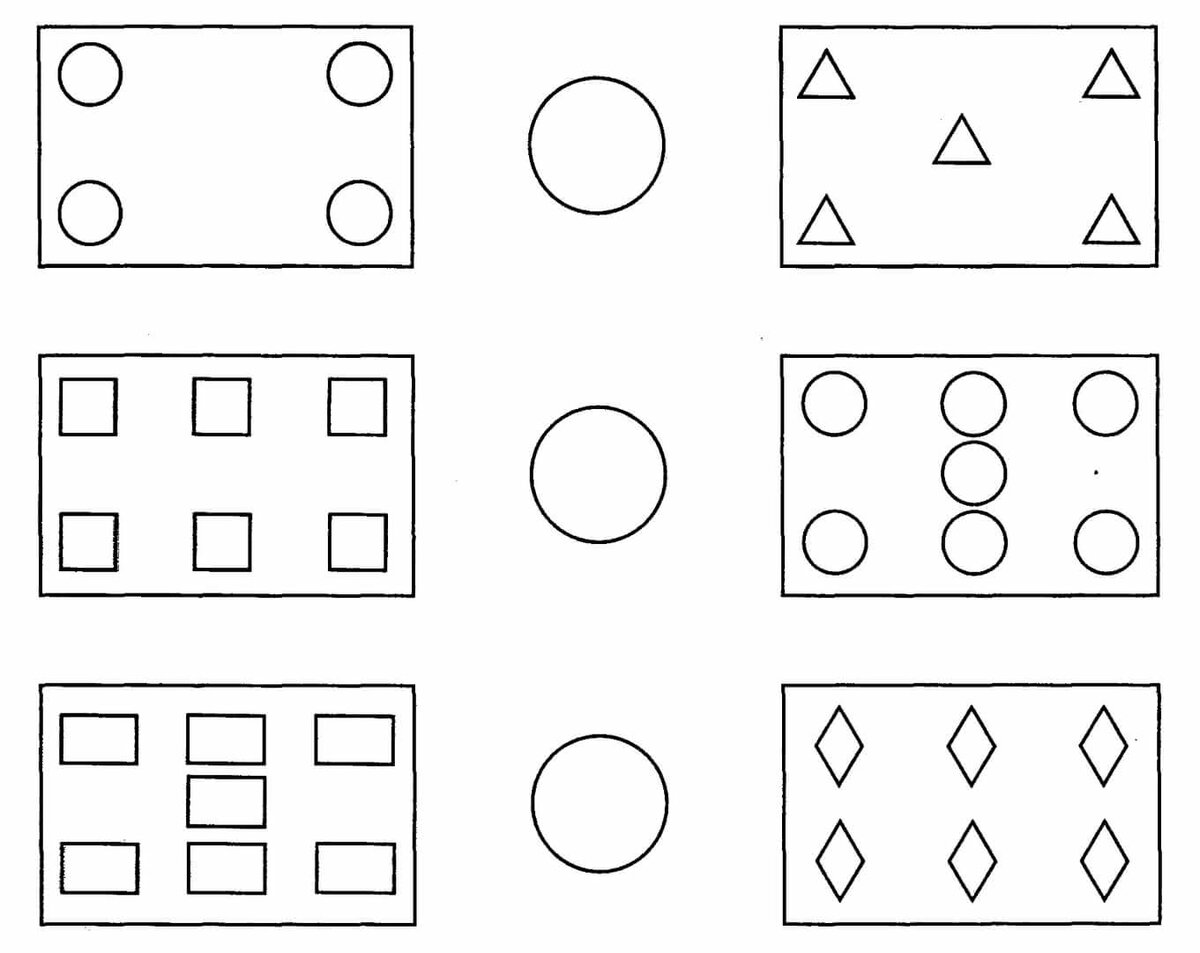 4.Предожите ребенку игру «Засели домики числами».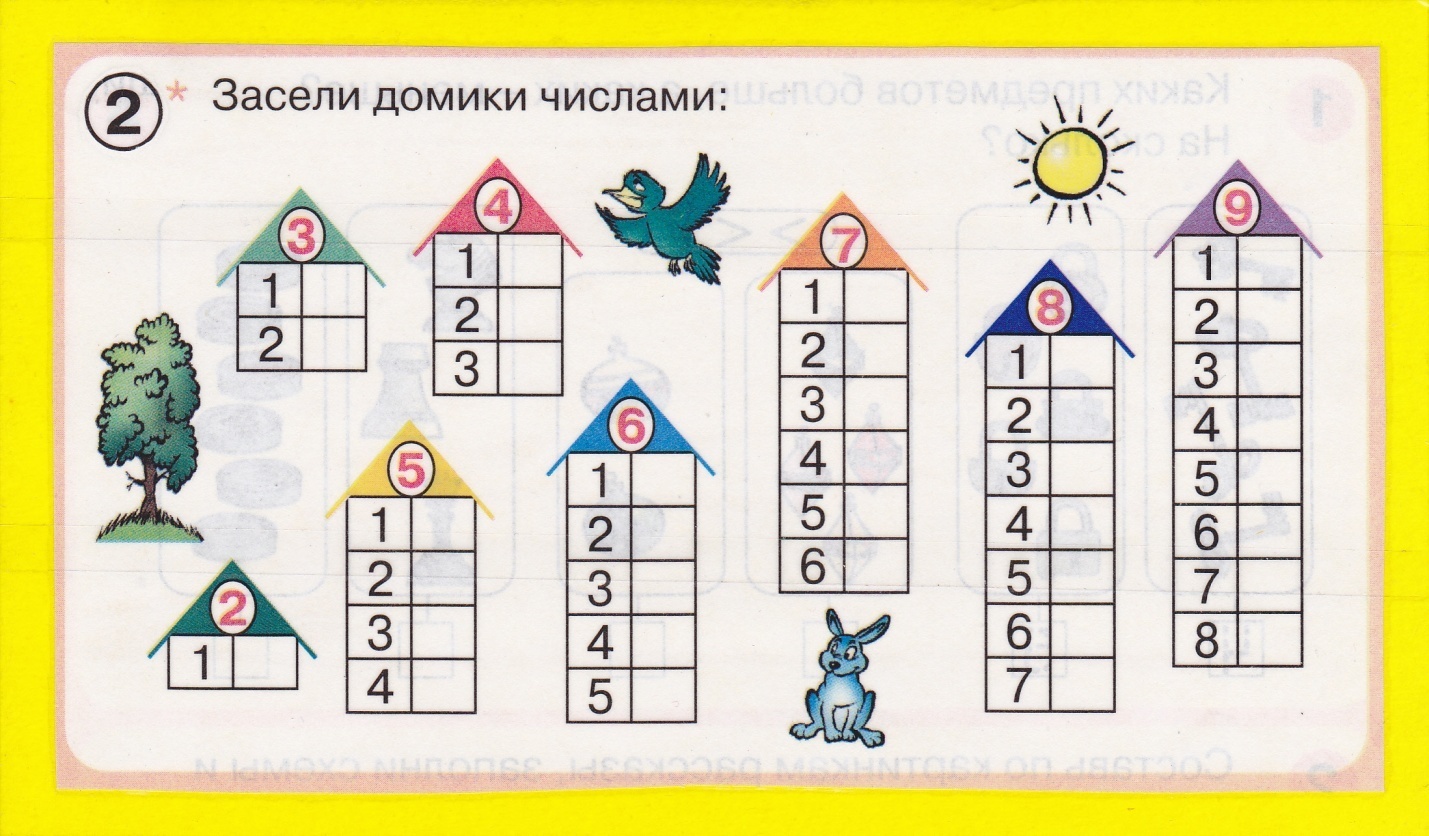 5.Предложите ребенку  разделить  вырезанный  из бумаги  круг и квадрат на две и четыре равные части, учить называть части  и сравнивать целое и часть.ФизкультураБеседуем на тему: «Виды спорта»Показываем ребенку картинку и говорим, какой вид спорта указан на ней. Рассказываем, что необходимо для конкретного вида спорта. (например: футбол-мяч, ворота; баскетбол- мяч, баскетбольное кольцо; теннис-мяч, теннисная ракетка, сетка; хоккей- клюшка, шайба, ворота и.т.д)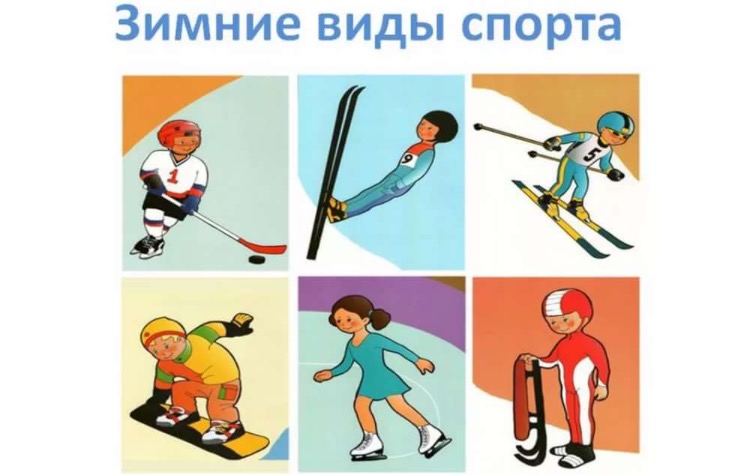 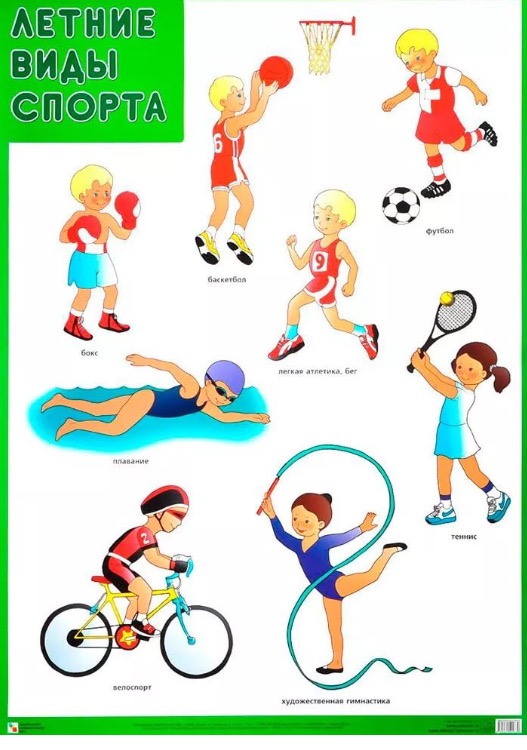 Делаем пальчиковую гимнастику: 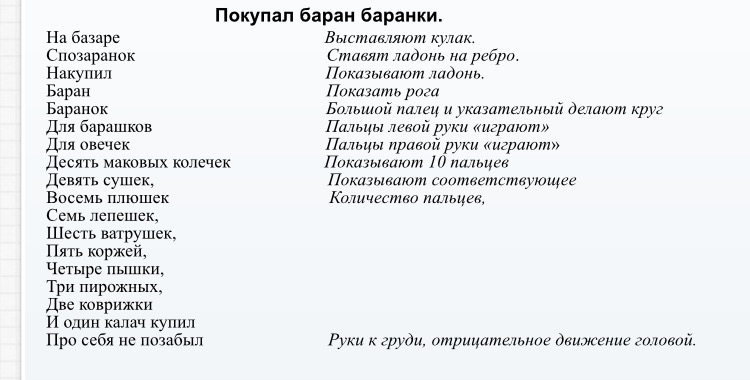 Среда.1. Речевое развитие.Тема: Чтение русской народной сказки «Финист – Ясный сокол»  Рекомендации по проведению:1. Предложите ребенку ответить на вопрос:  что такое сказка?2.  Предложите ребенку ответить   на  вопрос: какие бывают сказки? (народные  и авторские).3. Предложите ребенку ответить на  вопросы :  какие сказки они знают, какая  любимая сказка?4.Прочитайте  ребенку сказку « Финист – Ясный сокол»5. Предложите ребенку  назвать  героев этой сказки.6.Предложите ребенку назвать героя , который понравился больше всего.7.Предложите ребенку пересказать отрывок сказки.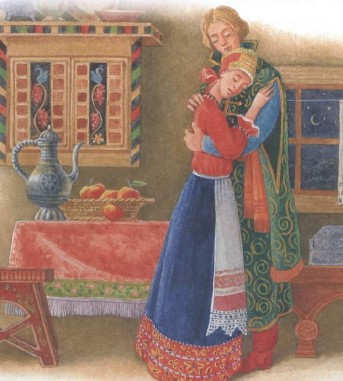 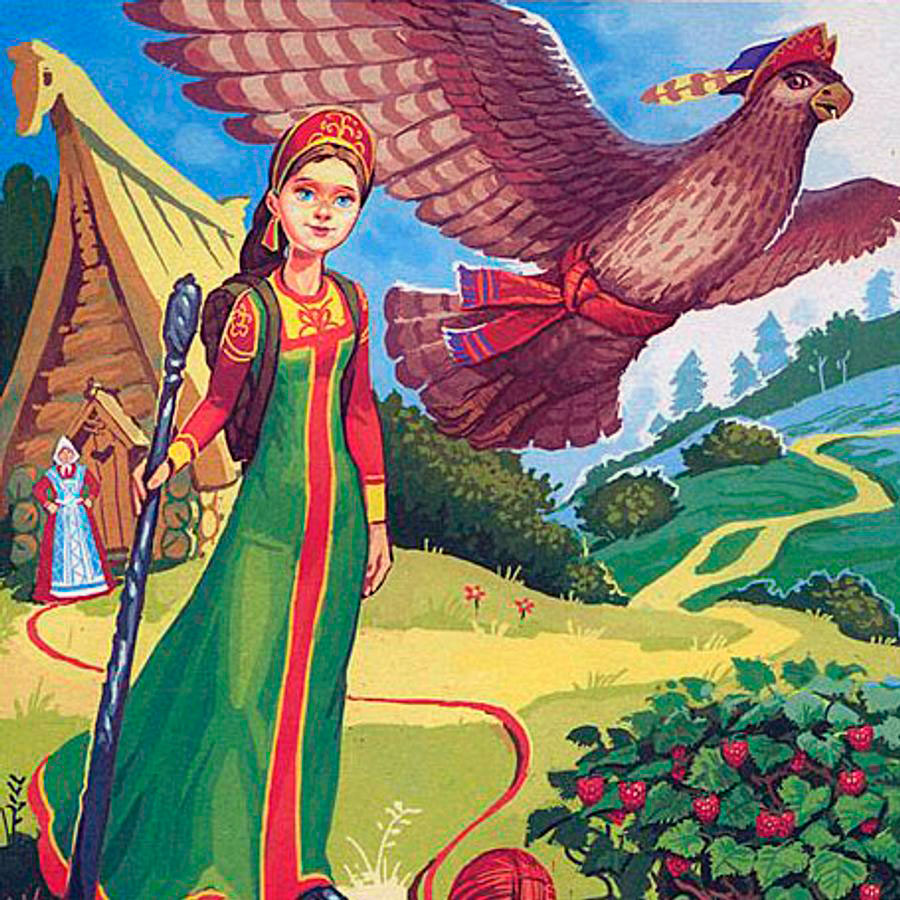 2. МузыкаПение: «Детский сад » А. Филлипенкоhttps://wwj.lalamus.mobi/music/%D0%94%D0%B5%D1%82%D1%81%D0%BA%D0%B8%D0%B9+%D1%81%D0%B0%D0%B4+%D0%A4%D0%B8%D0%BB%D0%B8%D0%BF%D0%BF%D0%B5%D0%BD%D0%BA%D0%BEпрослушайте с ребенком предложенную песенку, поговорить о ее содержании, поучить текст, выразительно проговаривая слова песенкиПляшем с детьми: «Ёжик» Д. Б. Кобалевский  https://audio-vk4.ru/?mp3=%D0%9A%D0%B0%D0%B1%D0%B0%D0%BB%D0%B5%D0%B2%D1%81%D0%BA%D0%B8%D0%B9+%E2%80%93+%D0%95%D0%B6%D0%B8%D0%BAпопробуйте изобразить с ребенком «шагающего по лесной тропинке ёжика»3. Рисование.Тема: «Картинка про лето»Необходимые материалы: Лист бумаги , цветные карандаши , краски, кисть.Рекомендации по проведению:1.Побеседуйте с ребенком о  лете. 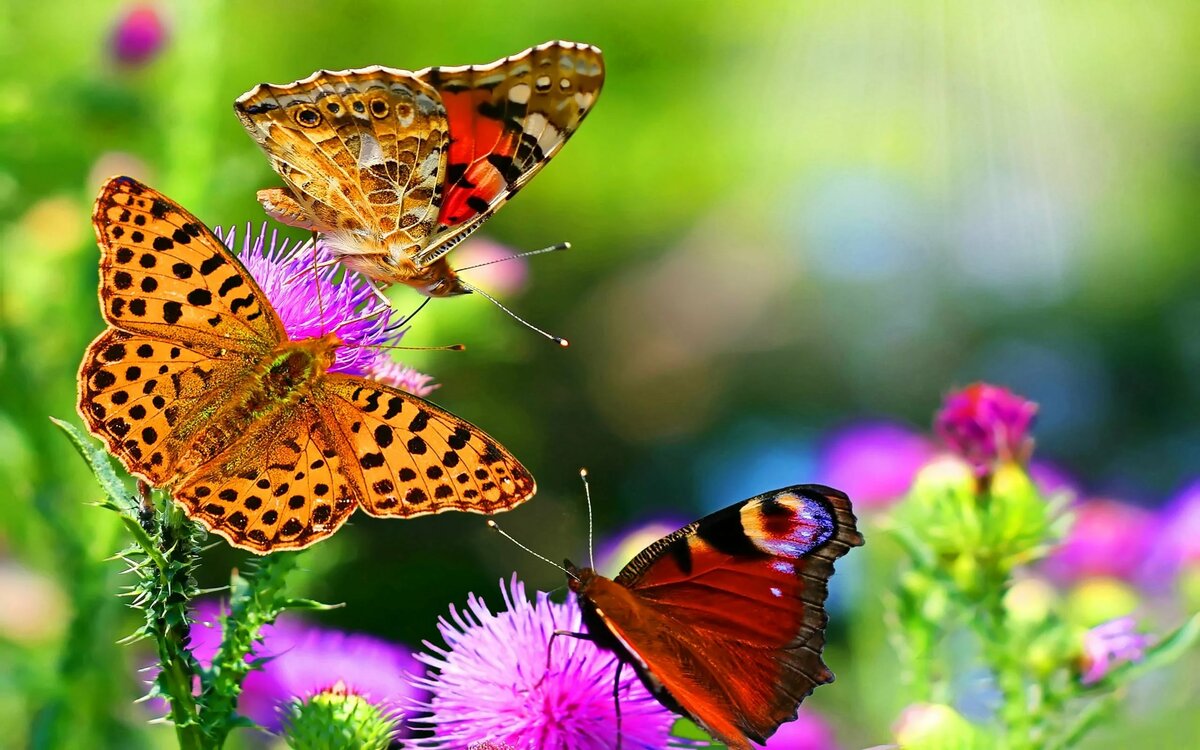 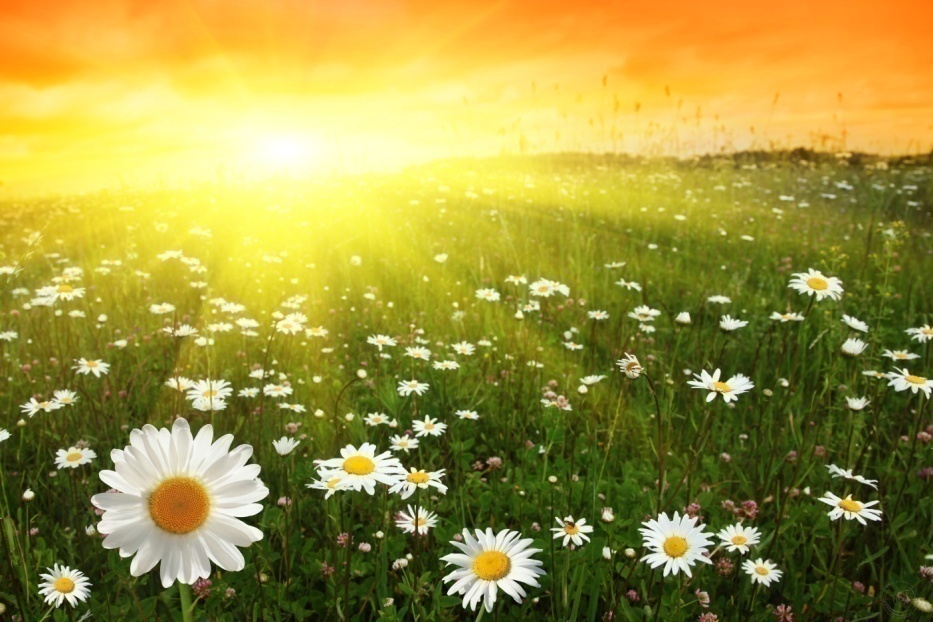 4.Предложите ребенку пальчиковую игру «Лето»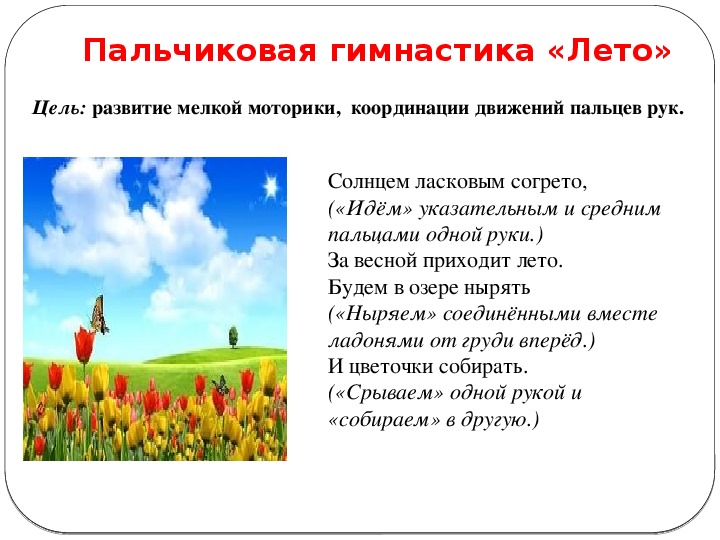 5. Предложите  ребенку нарисовать лето.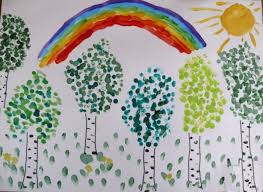 Четверг1 . Ознакомление с окружающем. Тема: Солнце, воздух и вода — наши верные друзья.Рекомендации по проведению:1. Предложите ребенку отгадать загадки :По небу ходитМаляр без кистей.Краской коричневойКрасит людей. (Солнце)В морях и реках обитает,Но часто по небу летает.А как наскучит ее летать,На землю падает опять. (Вода)Через нос проходит в грудьИ обратный держит путь.Он невидимый, и все жеБез него мы жить не можем. (Воздух)2.Предложите ребенку ответить на вопрос:  что такое солнце?       3.Предложите ребенку ответить  на вопрос  :   может ли живая природа  и человек   обходиться без солнечного света и тепла?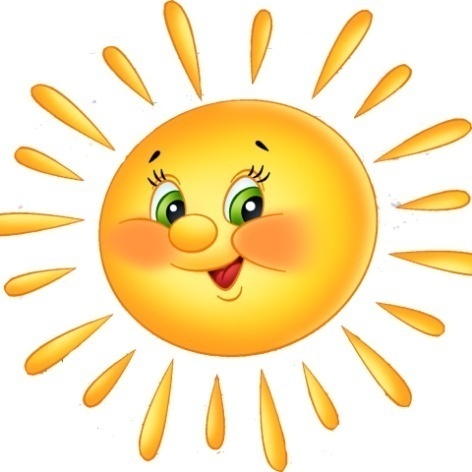 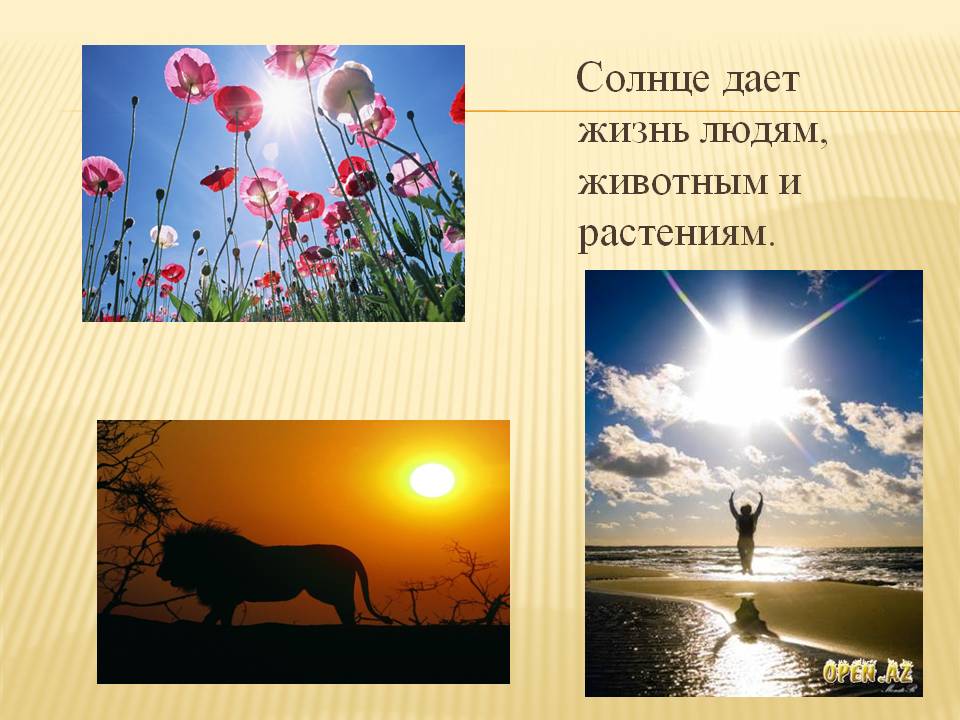 4. Предложите  ребенку  ответить на вопрос :  может ли живая природа  и человек обходиться  без воздуха?5 .  Объясните     ребенку, что воздух невидим, поэтому его называют «невидимка». Воздух – это бесцветный, прозрачный газ. Он состоит из кислорода и других элементов (азот, углекислый газ), которыми мы дышим.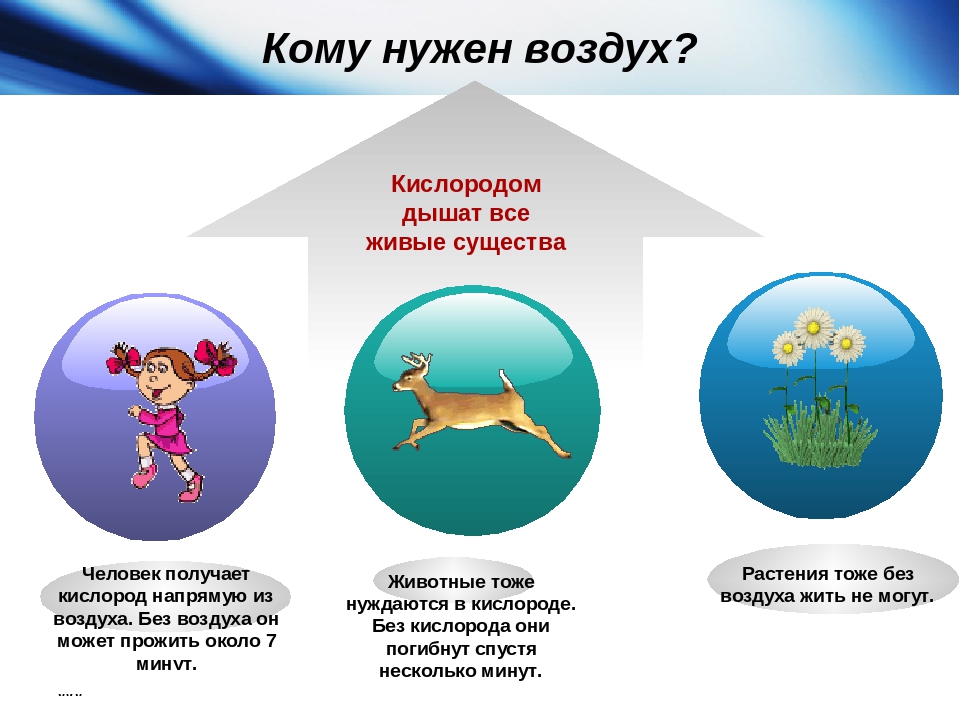 6.Предложите ребенку ответить на вопрос : сможет ли живая природа и человек  обходиться без воды ?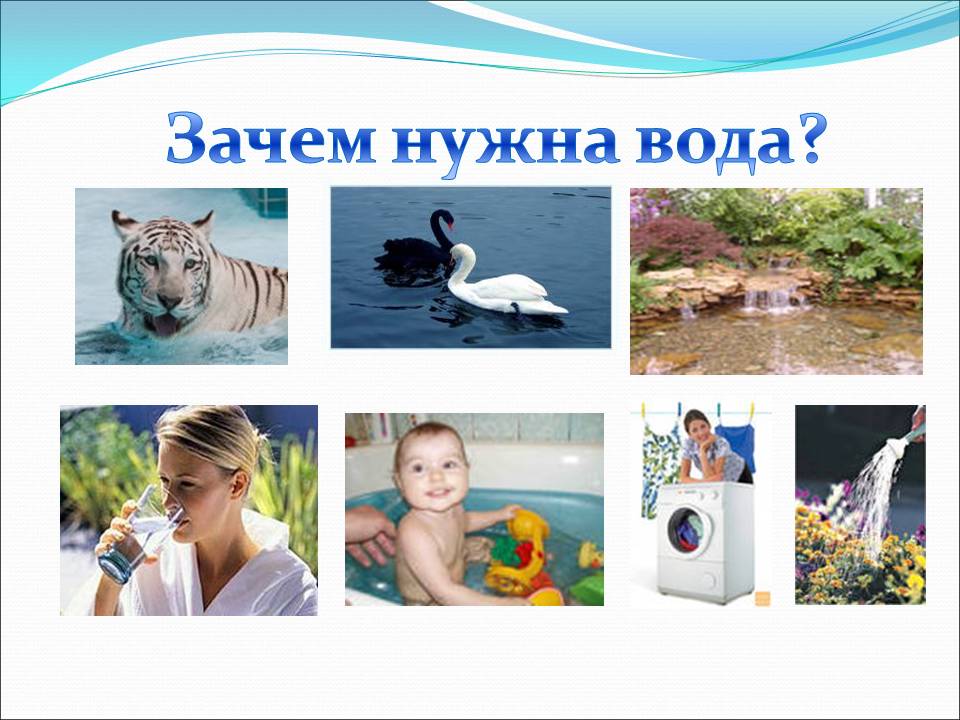 7. Предложите ребенку выучить  стихотворение .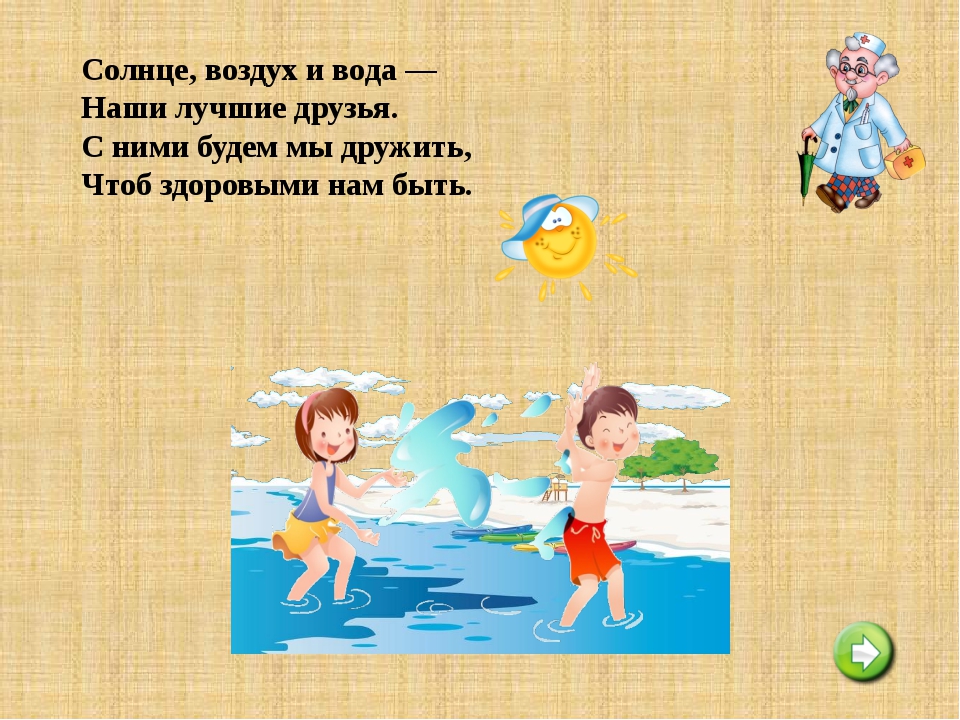 2.ФизкультураРекомендации по проведению:Беседуем на тему: «Виды спорта»Показываем ребенку картинку и говорим, какой вид спорта указан на ней. Рассказываем, что необходимо для конкретного вида спорта. (например: футбол-мяч, ворота; баскетбол- мяч, баскетбольное кольцо; теннис-мяч, теннисная ракетка, сетка; хоккей- клюшка, шайба, ворота и.т.д)Делаем пальчиковую гимнастику:  Пятница.1Развитие речи. Тема: Упражнения на развитие звуковой культуры речи.Рекомендации по проведению:1. Предложите  ребенку  игру «Кто больше?»(Ребенок должен подобрать слова, начинающиеся на заданный звук.)2.  Предложите ребенку игру «Услышишь — хлопни»(Взрослый произносит ряд звуков (слогов, слов), ребенок с закрытыми глазами, услышав определенный звук, хлопает в ладоши).3.Предложите ребенку  игру  «Где звук?».(Взрослый произносит слова, а ребенок  определяют место заданного звука в каждом из них.) (Начало слова , середина или конец).4.Предложите ребенку     упражнение «Кто придумает конец, тот и будет молодец».(Взрослый читает предложения ,а ребенок должен закончить)Не будильник, а разбудит,  запоет, проснутся люди.На голове гребешок, Это Петя. (петушок).Я сегодня утром рано умывался из-под. (крана) .Солнце светит очень ярко, Бегемоту стало. (жарко) .Вдруг небо тучей затянуло, из тучи молния. (сверкнула).5. Предложите ребенку игру «Младший брат».(Взрослый  произносит твердый  звук  ,а ребенок должен сделать его  мягким) .2.Рисование«Цветные ладошки » Необходимые материалы: Большие листы бумаги, гуашь. Образцы рисунков. Рекомендации по проведению: Познакомить ребенка с  нетрадиционной техникой рисования, Побеседовать во что можно превратить отпечаток его ладони, или на что она похожа.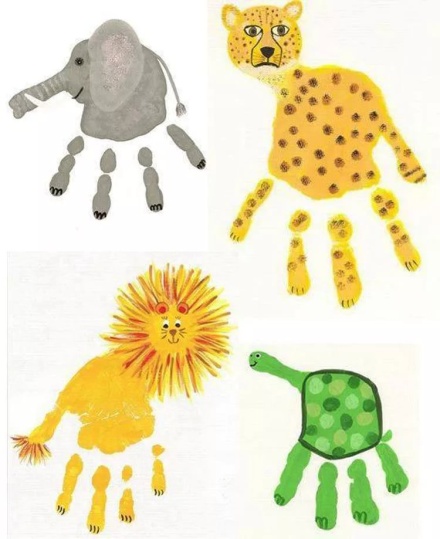 